ПОЛОЖЕНИЕо проведении виртуального Новогоднего турнира по спортивной аэробике «AEROSIB-INTERNATIONAL 2020»г. Новосибирск,2020Общие положения.Третьи виртуальные соревнования - Новогодний турнир  «AEROSIB-INTERNATIONAL 2020» по спортивной аэробике проводятся в целях агитации и пропаганды спортивной аэробики как важного средства укрепления здоровья учащихся, популяризации спортивной аэробики и привлечение населения к регулярным занятиям в спортом в условиях самоизоляции.Основными задачами первенства являются:- поддержание спортивного мастерства;- выявления наиболее мотивированных спортсменов к занятиям спортивной аэробикой.Место и сроки проведения соревнований.Соревнования проводятся с 10 по 25 декабря 2020года.Пароль соревнований для записи АВАТАРА будет опубликован на сайте федерации спортивной аэробики Новосибирской области https://aero-sib.com/ и разослан 9 декабря.С 10 по 13 декабря спортсмены готовят АВАТАР - записывают видео своего выступления (требования к видео см. ниже).До 14 декабря высылаются заявки на участие в соревнованиях вместе со ссылками на АВАТАРЫ (фидеофайлы) и копией документов об оплате участия в соревнованиях.17 декабря гл.секретарь рассылает стартовый протокол в котором будут сформированы потоки выступающих по возрасту, лигам (деление на лиги проводится на усмотрение организаторов соревнований)18 декабря в 9.30 по Московскому времени проводится заседание тренеров для записи приветствия, в 10.00 заседание судейской коллегии в Zoom для записи приветствия и пробного судейства.20 и 21 декабря соревнования транслируются для зрителей и спортсменов на You Tube канале Всероссийской федерации спортивной аэробики  (ссылка на трансляцию будет непосредственно перед соревнованием).25 декабря проходит ЦЕРЕМОНИЯ НАГРАЖДЕНИЯ на You Tube канале объявляются окончательные результаты, электронные сертификаты высылаются всем участникам, грамоты – призёрам, а медали высылаются почтой России на имя тренера (одна посылка на город). Для дальнего зарубежья медали пересылаются до консульства в Москве или любым почтовым оператором за счёт участников соревнований.Судьи работают по правилам FIG, используя NSK-SLF-Judging System (Novosibirsk Super Light Friendly Judging System) судейские совещания в программе Zoom в судейской вебинарной комнате, выставление оценок в WhatsApp.3. Организаторы мероприятия.Непосредственное проведение соревнований возлагается на судейскую коллегию. Главный судья соревнований – ССВК Филиппова Юлия Семеновна, судья международной категории (3).Главный секретарь: ССВК Сухарева Наталья Геннадьевна Директор соревнований: Даминов Артем Сергеевич.Региональная общественная организация «Федерация спортивной аэробики Новосибирской области» обязана обеспечить соблюдение требований Гражданского кодекса РФ об интеллектуальной собственности, и несет ответственность за нарушение авторских и смежных прав при публичном исполнении музыкальных произведений, публичной трансляции радио и телепередач.Региональная общественная организация «Федерация спортивной аэробики Новосибирской области» совместно с судейской бригадой осуществляют действия в отношении персональных данных участников вышеуказанного мероприятия согласно Федеральному  закону  №152-ФЗ от 27.07.2006 "О персональных данных".4. Требования к участникам и условия их допуска.К участию в соревнованиях  по спортивной аэробике допускаются спортсмены в следующих возрастных группах:- 2012-2014г.р. (или переходный 2015 г.р.) – категория 6-8 лет;- 2009-2011г.р.(или переходный   2012г.р.) – категория 9-11 лет;- 2006-2008 г.р.(или переходный   2009г.р.)  – категория 12-14 лет;- 2003-2005 г.р. (или переходный   2006г.р.)  – категория 15-17 лет;- 2002г.р. (или переходный   2003г.р.) и старше.Спортсмен выбирает одну возрастную категорию для всех номинаций, в разных возрастных категориях один и тот же человек выступать не может. Один спортсмен может выступать не более, чем в 2-х номинациях.Все участники соревнований должны иметь допуск врача и разрешение родителей или законных представителей несовершеннолетних на участие в мероприятии.В соответствии с действующим Приказом Министерства здравоохранения и социального развития Российской Федерации от 09.08.2010 № 613н «Об утверждении порядка оказания медицинской помощи при проведении физкультурных и спортивных мероприятий» все участники в обязательном порядке должны проходить медицинский осмотр (обследование) с последующим оформлением медицинского заключения о допуске к занятиям спортом и к участию в спортивных соревнованиях.Основанием для допуска спортсмена к спортивным соревнованиям по медицинским заключениям является заявка с отметкой «Допущен» напротив фамилии спортсмена с подписью врача по лечебной физкультуре или врача по спортивной медицине и заверенной личной печатью, при наличии подписи с расшифровкой ФИО врача в конце заявки, заверенной печатью допустившей спортсмена медицинской организации, имеющей лицензию на осуществление медицинской деятельности, перечень работ и услуг который включает лечебную физкультуру и спортивную медицину.Запрещено противоправное влияние на результаты официальных спортивных соревнований и участие в азартных играх в букмекерских конторах и тотализаторах путем заключения пари на официальные спортивные соревнования в соответствии со статьей 26.2 Федерального закона от 04.12.2007»Программа соревнований.Соревнования личные, проводятся по правилам ФИЖ 2017 – 2020 г. в семи номинациях: 1) Соло – девушки; 2) Соло – юноши; 3) Смешанная пара; 4) Трио в любом составе; 5) Группа: 5 человек в любом составе,6) Танцевальная гимнастика: (6-8 человек; 15-17 лет - 6 человек); 7) Гимнастическая платформа: (6-8 человек).С целью развития интереса к соревнованиям по спортивной аэробике вводится деление в каждой категории ИЖ и ИМ по году рождения (кроме возраста 18+) и на лиги по решению организаторов.Форма проведения соревнований.Соревнуются АВАТАРЫ во время он-лайн трансляции 20 и 21 декабря. Трансляция будет проходить на You Tube канале Всероссийской федерации спортивной аэробики  (ссылка на трансляцию будет непосредственно перед соревнованием).  Спортсмены, родители и другие зрители могут болеть за свои АВАТАРЫ в чате, слушать комментаторов и узнавать выставляемые оценки.СОЗДАНИЕ АВАТАРОВ. ПРАВИЛА СЪЕМКИ И ОТПРАВКИ ВИДЕО.10-13 декабря спортсмены создают свои АВАТАРЫ  (видеоролики) для участия в соревнованиях.  Для подтверждения даты съёмки в начале выступления показывают ПАРОЛЬ для участия в соревнованиях «AEROSIB-INTERNATIONAL 2020» который будет опубликован на сайте федерации спортивной аэробики Новосибирской области https://aero-sib.com/ и разослан тренерам 9 декабря 2020 года.Требования к видео:Разрешение HD1080,Частота кадров 25 или 50Желательно снимать со штатива высотой 1,5-1,7 метра.Расстояние до соревновательной площадки рекомендуется.Видео должно быть без монтажа единым фрагментом, расположение смартфона ГОРИЗОНТАЛЬНО обязательно,  при этом спортсмены должны быть видны целиком (не мелко) весь период выполнения упражнения.Начало ролика: спортсмен стоит на площадке, оператор сначала снимает пароль соревнований со смартфона или распечатанный на бумаге, далее видеокамера переводится на спортсмена и включается музыка (объявлять спортсмена не надо).  Спортсмен заканчивает упражнение финальной позой, встаёт лицом к судьям и уходит с площадки – после чего видеокамера «стоп». Одежда, причёска и макияж по правилам FIG.Музыка должна быть слышна весь период выступления (желательно звуковоспроизводящую аппаратуру подключать непосредственно к видеокамере). После видеосъемки АВАТАР - видеофайл заливают на облако - гуглдиск, яндексдиск и т.д. - ссылка на видеофайл вставляется в окончательную заявку.Подписывать АВАТАР (видеофайл) необходимо следующим образом:ИМ_Иванов Василий_2008_Бердск_РоссияВозможна подпись на английском языкеIM_Ivanov Mark_2006_ Netanya_ IsraelПример АВАТАРА смотреть здесь:https://drive.google.com/file/d/1W2beAXYiSb3tWosKy8gXFRQl6qhte2E2/view?usp=sharingУсловия подведения итогов.Победители и призеры определяются в каждом потоке  согласно правилам соревнований ФИЖ 2017 – 2020г и настоящему положению. Награждение.Каждый спортсмен, занявший  призовое место в своей возрастной группе по каждому виду программы, награждается грамотой и медалью. Электронные сертификаты высылаются всем участникам, грамоты – призёрам, а медали высылаются почтой России на имя тренера (одна посылка на город).Условия финансирования.Целевые взносы направляются на организацию и проведение вышеуказанного мероприятия (на приобретение дипломов и медалей, организацию работы судейской коллегии и на технические средства организации виртуальных соревнований), копии платежного документа высылаются вместе с заявкой до 20.00 (МСК) 14 декабря. Их расходование осуществляется в соответствии с целями, определенными Общественной организацией «Федерация спортивной аэробики Новосибирской области».Каждая команда, не предоставившая судью оплачивает штраф 5000 руб. за день соревнований9. Подача заявок на участие.	Необходимо подать ЭЛЕКТРОННЫЕ заявки до 20.00 (МСК) 14 декабря в формате Excel (см. файл и приложение) вместе со ссылками на АВАТАРЫ (фидеофайлы) и копией документов об оплате участия в соревнованиях по адресу:  10ns52@mail.ru  Сухаревой Наталье Геннадьевне: WhatsApp: +7-903-933-97-60.Заявка может быть заполнена на русском или английском языке.Каждая команда предоставляет как минимум одного судью, имеющего судейскую категорию и умеющего работать в программе Zoom  и имеющего WhatsApp . Все справки по проведению Третьего виртуального Новогоднего турнира «AEROSIB-INTERNATIONAL 2020»  по спортивной аэробике можно получить у главного судьи соревнований  Филипповой Юлии Семеновны WhatsApp: +7-913-948-49-90НАСТОЯЩЕЕ ПОЛОЖЕНИЕ ЯВЛЯЕТСЯ ПРИГЛАШЕНИЕМ НА СОРЕВНОВАНИЯСловарик:«Виртуальность» подразумевает наличие некоторых причин или начал, обусловливающих определённое возможное состояние бытия, не реализованное в актуальности.Дистанционный - находящийся, работающий или осуществляемый на расстоянии, в отдалении от кого-либо, чего-либо.Заочный - происходящий, совершающийся без личного присутствия того, кого это касается.УТВЕРЖДАЮ:
Председатель Региональной общественной организации «Федерация спортивной аэробики Новосибирской области» Ю.С.Филиппова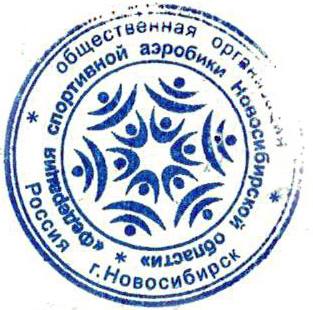 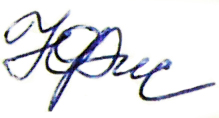 «21»октября2020 г.ИМ, ИЖ800 рублей (только 3 солистки в каждой возрастной группе, каждая последующая 2000руб.)СП1000 рублейТрио1500 рублейГруппа2500 рублейТГи ГП3000 рублей